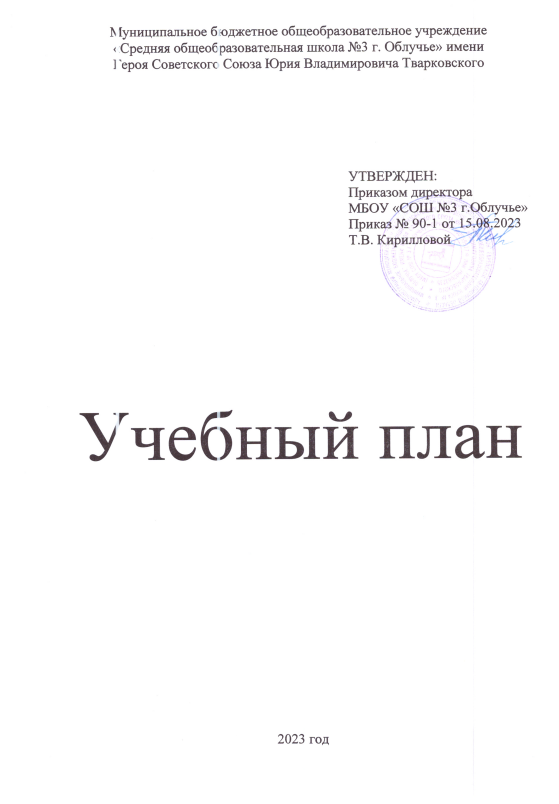 Учебный планМуниципального бюджетного общеобразовательного учреждения«Средняя общеобразовательная школа №3 г. Облучье» имени Героя Советского Союза Юрия Владимировича ТварковскогоПояснительная записка    Учебный план муниципального бюджетного общеобразовательного учреждения «Средняя общеобразовательная школа №3 г.Облучье» имени Героя Советского Союза Юрия Владимировича Тварковского разработан на основании следующих нормативно – правовых актов:Федеральный закон от 29.12.2013 № 273-ФЗ «Об образовании в Российской Федерации»; приказ Министерства просвещения Российской Федерации от 22.03.2021 № 115 «Об утверждении Порядка организации и осуществления образовательной деятельности по основным общеобразовательным программам образовательным программам начального общего, основного общего и среднего общего образования»; приказ Министерства просвещения Российской Федерации от 31.05.2021 № 286 «Об утверждении федерального государственного стандарта начального общего образования»; приказ Министерства просвещения Российской Федерации от 31.05.2021 № 287 «Об утверждении федерального государственного стандарта основного общего образования»; приказ Министерства образования и науки Российской Федерации от 17.12.2010 № 1897 «Об утверждении федерального государственного образовательного стандарта основного общего образования»; приказ Министерства образования и науки Российской Федерации от 17.05.2012 № 413 «Об утверждении федерального государственного образовательного стандарта среднего общего образования» (в ред. от 12.08.2022); приказ Министерства просвещения Российской Федерации от 16.11.2022 № 992 (в ред. от 08.11.2022) «Об утверждении федеральной образовательной программы начального общего образования»; приказ Министерства просвещения Российской Федерации от 16.11.2022 № 993 «Об утверждении федеральной образовательной программы основного общего образования»; приказ Министерства просвещения Российской Федерации от 23.11.2022 № 1014 «Об утверждении федеральной образовательной программы среднего общего образования»; приказ Министра обороны Российской Федерации № 96, Министерства образования и науки Российской Федерации № 134 от 24.02.2010 «Об утверждении Инструкции об организации обучения граждан Российской Федерации начальным знаниям в области обороны и их подготовки по основам военной службы в образовательных учреждениях среднего (полного) общего образования, образовательных учреждениях начального профессионального и среднего профессионального образования и учебных пунктах»; приказ Министерства просвещения Российской Федерации от 21.09.2022 № 858 «Об утверждении федерального перечня учебников, допущенных к использованию при реализации имеющих государственную аккредитацию образовательных программ начального общего, основного общего, среднего общего образования организациями, осуществляющими образовательную деятельность и установления предельного срока использования исключенных учебников»; Постановление Главного государственного санитарного врача Российской Федерации от 28.09.2020 № 28 «Об утверждении санитарных правил СП 2.4.3648-20 «Санитарно-эпидемиологические требования к организациям воспитания и обучения, отдыха и оздоровления детей и молодежи»; Постановление Главного государственного санитарного врача Российской Федерации от 28.01.2021 № 2 «Об утверждении санитарных правил и норм СанПиН 1.2.3685-21 «Гигиенические нормативы и требования к обеспечению безопасности и (или) безвредности для человека факторов среды обитания». Методические сопровождение: Информационно-разъяснительное письмо о введении ФГОС и ФООП (письмо Минпросвещения России от 15.02.2022 № АЗ-113/03 от 22.05.2023 № 03-870); Информационно-методическое письмо о введении федеральных государственных образовательных стандартов начального общего и основного общего образования (письмо Минпросвещения России от 15.02.2022 № АЗ-113/03); Информационно-разъяснительное письмо об основных изменениях, внесенных в федеральный государственный образовательный стандарт среднего общего образования, и организации работы по его введению (Письмо Минпросвещения России от 17.11.2022 № 03-1889); Письмо Минпросвещения России от 08.08.2022 № ТВ-1517/03 «О направлении информации» (вместе с «Ответами на наиболее частые вопросы, возникающие на региональном, муниципальном уровнях и уровне образовательной организации при введении обновленных ФГОС НОО и ООО»); Письмо Минпросвещения России от 21.12.2022 № ТВ-2859/03 «Об отмене методических рекомендаций»; Методическими рекомендации по системе оценки достижения обучающимися планируемых результатов освоения программ начального общего, основного общего и среднего общего образования (письмо Минпросвещения России от 13.01.2023 № 03-49); Информация о введении федеральных основных общеобразовательных программ (письмо Минпросвещения России от 16.01.2023 № 03-68); Методические рекомендации по введению федеральных основных общеобразовательных программ (письмо Минпросвещения России от 03.03.2023 № 03-327); Информационно-методическое письмо об организации внеурочной деятельности в рамках реализации обновленных федеральных государственных образовательных стандартов начального общего и основного общего образования (письмо Минпросвещения России от 05.07.2022 № ТВ-1290/03); Методические рекомендации по реализации цикла внеурочных занятий «Разговоры о важном» (письмо Минпросвещения России от 15.08.2022 № 03-1190); Письмо Минпросвещения России от 18.07.2022 № АБ-1951/06 «Об актуализации примерной рабочей программы воспитания» (вместе с «Примерной рабочей программой воспитания для общеобразовательных организаций» (одобрена решением федерального учебно-методического объединения по общему образованию, протокол от 23.06.2022 № 3/22)); Письмо Минпросвещения России от 31.08.2021 № 03-1420 «Об изучении учебного предмета «Второй иностранный язык»; Инструктивной письмо об организации изучения начальной военной подготовки в образовательных организациях в рамках освоения основных общеобразовательных программ (письмо Минпросвещения России от 14.02.2023 № 03-287); Методические рекомендации по обеспечению возможности освоения основных образовательных программ обучающимися 5 - 11 классов по индивидуальному учебному плану (письмо Минпросвещения России от 26.02.2021 № 03-205).      В 2023/2022 учебном году на территории Еврейской автономной области реализуются: федеральный государственный образовательный стандарт начального общего образования (2021 года, обновлённый) в 1-4 классах; федеральный государственный образовательный стандарт основного общего образования (2021 года, обновлённый) в 5-7 классах; федеральный государственный образовательный стандарт основного общего образования (2010 года) в 8-9 классах; федеральный государственный образовательный стандарт среднего общего образования(2012 года, в ред. 2022 года) в 10 классе (11 классы завершают обучение по имеющимся образовательным программам и учебным планам). Учебный год в МБОУ СОШ № 3 начинается 1 сентября и заканчивается в соответствии с учебным планом соответствующей общеобразовательной программы.Режим работы -  5-дневная учебная неделя. Для учащихся 1 классов максимальная продолжительность учебной недели составляет 5 дней.Продолжительность учебного года для обучающихся 1 классов составляет 33 учебные недели, 2 - 4, 5 – 8,10 классы – 34 учебные недели, 9-11 классов – 33 учебных недель.Продолжительность учебных четвертей составляет:  четверть - 8 учебных недель,  четверть - 8 учебных недель,  четверть - 10 учебных недель,  IV четверть - 8 учебных недель.  Следующие сроки каникул: осенние каникулы с 28 октября по 6 ноября 2023 г. (10 дней); зимние каникулы с 30 декабря 2023 г. по 8 января 2024 г. (10 дней); дополнительные недельные каникулы для учащихся первых классов   с 10 по 18 февраля 2024 г. (7 дней); весенние каникулы с 16 по 26 марта 2024 г. (11 дней). В 2023/2024 учебный год заканчивается во всех классах ориентировочно 24 мая 2024 года. Для 9-х и 11-х классах окончание учебного года может быть скорректировано в соответствии с расписанием государственной итоговой аттестации. Учебные занятия начинаются не ранее 8 часов. Учебные занятия для обучающихся с ОВЗ организуются в первую смену по 5-ти дневной учебной неделе.Обучение в 1-м классе осуществляется с соблюдением следующих дополнительных требований:- учебные занятия проводятся по 5-дневной учебной неделе и только в первую смену;- использование «ступенчатого» режима обучения в первом полугодии (в сентябре, октябре - по 3 урока в день по 35 минут каждый, в ноябре-декабре - по 4 урока в день по 35 минут каждый; январь - май - по 4 урока в день по 40 минут каждый) - организация в середине учебного дня динамической паузы продолжительностью не менее 40 минут;- обучение проводится без балльного оценивания занятий обучающихся и домашних заданий;- дополнительные недельные каникулы в середине третьей четверти.Продолжительность перемен между уроками составляет не менее 10 минут, большой перемены (после 2 или 3 уроков) - 20 минут. Продолжительность урока (академический час) во всех классах составляет- 40 минут. Для обучающихся 1-го класса, в котором продолжительность регламентируется санитарными правилами, и классов, в которых обучаются дети с ограниченными возможностями здоровья, - 40 минут.Начальное общее образованиеУчебный план начального общего образования состоит из двух частей – обязательной части и части, формируемой участниками образовательной деятельности, включающей внеурочную деятельность.Обязательные предметные области: «Русский язык и литературное чтение», «Иностранный язык», «Математика и информатика», «Обществознание и естествознание (Окружающий мир)», «Основы религиозных культур и светской этики», «Искусство», «Технология», «Физическая культура».Часть учебного плана, формируемая участниками образовательного процесса, учитывает мнение родителей (законных представителей) обучающихся. Часы компонента образовательного учреждения использовано на увеличение количества часов, отводимых на изучение отдельных учебных предметов обязательной части:- реализуя планы мероприятий Концепции развития математического образования, 1 час вариативной части, формируемой участниками образовательного процесса, используется в 1 – 3 классах на углубленное изучение материала учебного предмета «Математика».	При изучении предметной области «Основы религиозных культур и светской этики»	 выбор одного из учебных модулей «Основы православной культуры», «Основы исламской культуры», «Основы буддийской культуры», «Основы иудейской культуры», «Основы религиозных культур народов России», «Основы светской этики» осуществляется по заявлению родителей (законных представителей) несовершеннолетних обучающихся. 	Реализуя принцип единства образовательного пространства в сфере общего образования, внеурочная деятельность организуется по направлениям:1 час в неделю отводится на занятие «Разговор о важном». Главной целью таких занятий должно стать развитие ценностного отношения школьников к своей родине - России, населяющим ее людям, ее уникальной истории, богатой природе и великой культуре. Занятия направлены на формирование соответствующей внутренней позиции личности школьника, необходимой ему для конструктивного и ответственного поведения в обществе.	3 часа в неделю отводятся на занятия «Дополнительное изучение учебных предметов», связанные с реализацией особых интеллектуальных и социокультурных потребностей обучающихся. Главной целью внеурочных занятий «Мои первые проекты», «Умники и умницы», «В мире книг», «Школа развития речи», «Информатика в играх и задачах», «Решаем логические задачи», «Шаги к успеху», «Математическая шкатулка», «Удивительный мир слов», «Занимательная математика», «Секреты русского языка», «Моя малая Родина» - интеллектуальное и общекультурное развитие школьников. Эти занятия направлены на формирование ценностного отношения школьников к знаниям как залогу их собственного будущего и к культуре в целом как к духовному богатству общества, сохраняющему национальную самобытность народов России.
	1 час в неделю отводится на занятия по формированию функциональной грамотности школьников: читательской, математической, естественнонаучной, финансовой. Главной целью внеурочных занятий «Введение в финансовую грамотность», «Финансовая грамотность», «Волшебный мир книг», «Функциональная грамотность», «Основы финансовой грамотности» становится развитие у школьников способности применять приобретённые на обычных уроках знания, умения и навыки для решения жизненных задач, умений синтезировать их для решения конкретной учебной проблемы. Эти внеурочные занятия реализуют один из самых важных педагогических принципов – связь образования с жизнью. 1 час в неделю отводится занятиям, направленным на удовлетворение профориентационных интересов и потребностей обучающихся. Главной целью занятий «Тропинка в профессию», «Экономика и мы», «100 шагов в будущее», «Путь к успеху» становится формирование готовности школьников к осознанному выбору направления продолжения своего образования и своей будущей профессии, осознание ими важности получаемых в школе знаний для дальнейшей профессиональной и внепрофессиональной деятельности, развитие их ценностного отношения к труду как основному способу достижения жизненного благополучия и ощущения уверенности в завтрашнем дне. В рамках профориентационных занятий школьники не только знакомятся с миром профессий и способами получения профессионального образования, но и осваивают важные надпрофессиональные навыки - общения, работы в команде, поведения в конфликтной ситуации и т.п. Владение ими позволит ребенку в будущем реализовать себя как в профессиональной сфере, так и в личной жизни. Так же данное направление включает финансовую грамотность, направленную на развитие предпринимательского мышления обучающихся.2 часа в неделю отводятся на занятия, направленным на удовлетворение интересов и потребностей обучающихся в творческом и физическом развитии, помощь в их самореализации, раскрытии и развитииих способностей и талантов. На эти цели ориентированы занятия «Подвижные игры», «Спортивные игры», Творческая мастерская «Радуга», «Музыкальная палитра», «Театральные ступеньки», «Волшебная палитра».1 час в неделю предназначен занятиям, направленным на удовлетворение социальных интересов и потребностей обучающихся, на педагогическое сопровождение деятельности социально ориентированных ученических сообществ, детских общественных объединений, органов ученического самоуправления, на организацию вместе с детьми комплекса совместных дел воспитательной направленности. На эти цели направлены занятия «Орлята России», «Юные волонтёры», «Азбука нравственности».Недельный учебный планначального общего образования  (пятидневная учебная неделя) для 1-4 классовПлан внеурочной деятельности в 1-ом классеПлан внеурочной деятельности во 2-х классахПлан внеурочной деятельности в 3-ем классеПлан внеурочной деятельности в 4-х классахРеализация общеобразовательной программы основного общего образования в соответствии с ФГОС ООО (5-9 классы)Обязательная часть основной образовательной программы основного общего образования составляет 70%, а часть, формируемая участниками образовательных отношений, - 30% от общего объема основной образовательной программы основного общего образования.Количество учебных занятий за 5 лет не может составлять менее 5267 академических часов и более 6020 академических часов по ФГОС (2010), менее 5058 академических часов и более 5549 академических часов по ФГОС (2021).Учебный план состоит из двух частей: обязательной части и части, формируемой участниками образовательных отношений.В учебный план входят следующие обязательные предметные области и учебные предметы:русский язык и литература (русский язык, литература);родной язык и родная литература (родной язык, родная литература);иностранные языки (иностранный язык, второй иностранный язык);математика и информатика (ФГОС(2010): математика, алгебра, геометрия, информатика; ФГОС(2021): математика (алгебра, геометрия, теория вероятности и статистика, и информатика);общественно-научные предметы (ФГОС(2010): история России, всеобщая история, обществознание, география; ФГОС(2021): история, обществознание, география);естественнонаучные предметы (физика, биология, химия);основы духовно-нравственной культуры народов России;искусство (изобразительное искусство, музыка);технология (технология);физическая культура и основы безопасности жизнедеятельности (физическая культура, основы безопасности жизнедеятельности).Недельный учебный планосновного общего образования ФГОС (2021) для 5-7 классовбез второго иностранного языка (ФООП ООО)Недельный учебный план основного общего образованияФГОС (2010) для 8-9 классовВнеурочная деятельность реализуется по следующим направлениям:- спортивно –оздоровительное- духовно-нравственное-социальное- общеинтеллектуальное- общекультурноеПлан внеурочной деятельности на 2023-2024 учебный год МБОУ СОШ №3 г. ОблучьеПлан внеурочной деятельности на 2023-2024 учебный годПлан кружковой деятельности на 2023-2024 учебный годПланирование внеурочной деятельности по классам на 2023-2024 учебный годРеализация общеобразовательной программы среднего общего образования в соответствии с федеральным компонентом государственного стандарта общего образованияВ соответствии с Федеральным законом от 29.12.2012 № 273-ФЗ «Об образовании в Российской Федерации» среднее общее образование направлено на дальнейшее становление и формирование личности обучающегося, развитие интереса к познанию и творческих способностей обучающегося, формирование навыков самостоятельной учебной деятельности на основе индивидуализации и профессиональной ориентации содержания среднего общего образования, подготовку обучающегося к жизни в обществе, самостоятельному жизненному выбору, продолжению образования и началу профессиональной деятельности. Обязательная часть образовательной программы среднего общего образования составляет 60%, а часть, формируемая участниками образовательных отношений, 40% от общего объема образовательной программы среднего общего образования. Учебный план для 11 класса (2022) представлен профильным уровнем (универсальный профиль)Учебный план представлен обязательными базовыми общеобразовательными учебными предметами: «Русский язык», «Литература», «Иностранный язык», «Математика», «История», «Физическая культура», «Основы безопасности жизнедеятельности».На изучение предмета «Иностранный язык» выделено по 3 часа в неделю в связи с реализацией обеспечения усвоения выпускниками школы иностранного языка на функциональном уровне.        Учебные (пятидневные) сборы в 10 классе по основам военной службы с учебной нагрузкой 35 часов являются обязательными.С согласия родителей (законных представителей) обучающихся, с учетом их мнения для изучения на базовом уровне в учебный план были включены такие предметы как « География» (1 ч.), «Информатика и ИКТ» (1 ч.).Углубленными являются предметы: русский язык, история, математика. Выбор данного профиля обусловлен запросами обучающихся, родителей, кадровым и методическим обеспечением школы, дальнейшей профессиональной ориентацией обучающихся.Учебный план для 10-11 класса представлен профильным уровнем ( с углубленным изучением предметов  « русский язык», «математика», «история»).Универсальный профильИндивидуальный учебный план обучающихся 10-11 класов на 2022-2023 учебный годс углубленным изучением биологии и химии10 класс ( социально-экономический)     Учебный  план представлен обязательными базовыми общеобразовательными учебными предметами: «Русский язык», «Литература», «География», «Обществознание», «История»,  «Основы безопасности жизнедеятельности».На изучение предмета «Иностранный язык» выделено по 3 часа в неделю в связи с реализацией обеспечения усвоения выпускниками школы иностранного языка на функциональном уровне.        Учебные (пятидневные) сборы в 10 классе по основам военной службы с учебной нагрузкой 34 часов являются обязательными.     Углубленными являются предметы: математика, обществознание. Выбор данного профиля обусловлен запросами обучающихся, родителей, кадровым и методическим обеспечением школы, дальнейшей профессиональной ориентацией обучающихся.Учебный план для 10-11 класса представлен профильным уровнем (с углубленным изучением  предметов:  « математика», «обществознание»).          Для формирования практических знаний о финансовой системе, которые нужны современному человеку каждый день, в 10-11 классе выделен 1 час на элективный курс по финансовой грамотности.Учебный план социально-экономического профиля (с углубленным изучением математики и обществознания) Приложение 1.Формы промежуточной аттестацииобучающихся 1 – 4 классовПриложение 2Формы промежуточной аттестации для учащихся 5-11 классов Предметные областиУчебные предметыКлассыКоличество часов в неделюКоличество часов в неделюКоличество часов в неделюКоличество часов в неделюВсего
часовПредметные областиУчебные предметыКлассыIIIIIIIVВсего
часовОбязательная частьОбязательная частьОбязательная частьОбязательная частьОбязательная частьОбязательная частьОбязательная частьРусский язык и литературное чтениеРусский язык555520Русский язык и литературное чтениеЛитературное чтение444420Иностранный языкИностранный язык-2226Математика и информатикаМатематика444416Обществознание и естествознаниеОкружающий мир22228Основы религиозной культуры и светской этикиОсновы религиозной культуры и светской этики---11ИскусствоМузыка11114ИскусствоИзобразительное искусство11114Технология Технология11114Физическая культураФизическая культура22228ИтогоИтого2022222386Часть, формируемая участниками образовательного процессаЧасть, формируемая участниками образовательного процесса11103МатематикаМатематика11103Максимально допустимая недельная нагрузка Максимально допустимая недельная нагрузка 2123232390Максимально допустимая годовая нагрузкаМаксимально допустимая годовая нагрузка6937827827823039Внеурочная деятельность недельная нагрузкаВнеурочная деятельность недельная нагрузка999936Внеурочная деятельность годовая нагрузкаВнеурочная деятельность годовая нагрузка2973063063061215НаправленияФормы организации1классКлассный час «Разговоры о важном» ( цикл классных часов для обучающихся) 1 часРазговоры о важном1Дополнительное изучение учебных предметов, организация учебно-исследовательской и проектной деятельности, краеведение и др. (3ч)Мои первые проектыПроект1Умники и умницыКружок 1В мире книгКлуб 1Формирование функциональной грамотности (1ч)Введение в финансовую грамотностьКружок 1Профориентационная работа (1 час)Тропинка в профессиюКружок 1Развитие личности и самореализации обучающихся (2 часа)Творческая мастерскаяМастерская1Спортивные игрыКлуб 1Комплекс воспитательных мероприятий, деятельность ученических сообществ (1 час)Орлята России1Итого9НаправленияНаправленияФормы организации2а2бКлассный час «Разговоры о важном» ( цикл классных часов для обучающихся) 1 часКлассный час «Разговоры о важном» ( цикл классных часов для обучающихся) 1 часКлассный час «Разговоры о важном» ( цикл классных часов для обучающихся) 1 часКлассный час «Разговоры о важном» ( цикл классных часов для обучающихся) 1 часРазговоры о важномРазговоры о важном11Дополнительное изучение учебных предметов, организация учебно-исследовательской и проектной деятельности, краеведение и др. (3ч)Дополнительное изучение учебных предметов, организация учебно-исследовательской и проектной деятельности, краеведение и др. (3ч)Дополнительное изучение учебных предметов, организация учебно-исследовательской и проектной деятельности, краеведение и др. (3ч)Дополнительное изучение учебных предметов, организация учебно-исследовательской и проектной деятельности, краеведение и др. (3ч)Школа развития речиШкола развития речиКружок 1Волшебный мир книгВолшебный мир книгКлуб 1Умницы и умникиУмницы и умникиКружок 1Шаги к успеху Шаги к успеху Кружок 1Информатика в играх и задачахИнформатика в играх и задачахКружок 1Решаем логические задачиРешаем логические задачиКружок 1Формирование функциональной грамотности (1ч)Формирование функциональной грамотности (1ч)Формирование функциональной грамотности (1ч)Формирование функциональной грамотности (1ч)Финансовая грамотностьФинансовая грамотностьКружок 1Волшебный мир книг (формирование читательской грамотности)Волшебный мир книг (формирование читательской грамотности)Клуб 1Профориентационная работа (1 час)Профориентационная работа (1 час)Профориентационная работа (1 час)Профориентационная работа (1 час)Тропинка в профессиюТропинка в профессиюКружок 1Экономика и мыЭкономика и мыКружок 1Развитие личности и самореализации обучающихся (2 часа)Развитие личности и самореализации обучающихся (2 часа)Развитие личности и самореализации обучающихся (2 часа)Развитие личности и самореализации обучающихся (2 часа)Творческая мастерская «Радуга»Творческая мастерская «Радуга»Мастерская 11Подвижные игрыПодвижные игрыКлуб 11Комплекс воспитательных мероприятий, деятельность ученических сообществ (1 час)Комплекс воспитательных мероприятий, деятельность ученических сообществ (1 час)Комплекс воспитательных мероприятий, деятельность ученических сообществ (1 час)Комплекс воспитательных мероприятий, деятельность ученических сообществ (1 час)Орлята РоссииОрлята РоссииСообщество 1Юный волонтёрЮный волонтёрСообщество1Итого Итого 99Формы организации3 классКлассный час «Разговоры о важном» ( цикл классных часов для обучающихся) 1 часКлассный час «Разговоры о важном» ( цикл классных часов для обучающихся) 1 часКлассный час «Разговоры о важном» ( цикл классных часов для обучающихся) 1 часРазговоры о важномРазговоры о важном1Дополнительное изучение учебных предметов, организация учебно-исследовательской и проектной деятельности, краеведение и др (3ч)Дополнительное изучение учебных предметов, организация учебно-исследовательской и проектной деятельности, краеведение и др (3ч)Дополнительное изучение учебных предметов, организация учебно-исследовательской и проектной деятельности, краеведение и др (3ч)Математическая шкатулкаМатематическая шкатулкаКружок 1Мои первые проектыМои первые проектыПроект 1Удивительный мир словУдивительный мир словКружок 1Формирование функциональной грамотности (1ч)Формирование функциональной грамотности (1ч)Формирование функциональной грамотности (1ч)Финансовая  грамотностьФинансовая  грамотностьКружок 1Профориентационная работа (1 час)Профориентационная работа (1 час)Профориентационная работа (1 час)100 шагов в будущее100 шагов в будущееКружок 1Развитие личности и самореализации обучающихся (2 часа)Развитие личности и самореализации обучающихся (2 часа)Развитие личности и самореализации обучающихся (2 часа)Музыкальная палитраМузыкальная палитраМастерская 1Спортивные игрыСпортивные игрыКлуб 1Комплекс воспитательных мероприятий, деятельность ученических сообществ (1 час)Комплекс воспитательных мероприятий, деятельность ученических сообществ (1 час)Комплекс воспитательных мероприятий, деятельность ученических сообществ (1 час)Орлята РоссииОрлята РоссииСообщество 1Итого Итого 9НаправленияНаправления4а4бКлассный час «Разговоры о важном» ( цикл классных часов для обучающихся) 1 часКлассный час «Разговоры о важном» ( цикл классных часов для обучающихся) 1 часКлассный час «Разговоры о важном» ( цикл классных часов для обучающихся) 1 часКлассный час «Разговоры о важном» ( цикл классных часов для обучающихся) 1 часРазговоры о важномРазговоры о важном11Дополнительное изучение учебных предметов, организация учебно-исследовательской и проектной деятельности, краеведение и др (3ч)Дополнительное изучение учебных предметов, организация учебно-исследовательской и проектной деятельности, краеведение и др (3ч)Дополнительное изучение учебных предметов, организация учебно-исследовательской и проектной деятельности, краеведение и др (3ч)Дополнительное изучение учебных предметов, организация учебно-исследовательской и проектной деятельности, краеведение и др (3ч)Занимательная математикаЗанимательная математикаКружок 11Секреты русского языкаСекреты русского языкаКружок 11Моя малая РодинаМоя малая РодинаКлуб 11Формирование функциональной грамотности (1ч)Формирование функциональной грамотности (1ч)Формирование функциональной грамотности (1ч)Формирование функциональной грамотности (1ч)Функциональная грамотностьФункциональная грамотностьКружок 1Основы финансовой грамотностиОсновы финансовой грамотностиКружок 1Профориентационная работа (1 час)Профориентационная работа (1 час)Профориентационная работа (1 час)Профориентационная работа (1 час)Путь к успехуПуть к успехуКружок 11Развитие личности и самореализации обучающихся (2 часа)Развитие личности и самореализации обучающихся (2 часа)Развитие личности и самореализации обучающихся (2 часа)Развитие личности и самореализации обучающихся (2 часа)Театральные ступенькиТеатральные ступенькиСтудия 11Волшебная палитраВолшебная палитрамастерская11Комплекс воспитательных мероприятий, деятельность ученических сообществ (1 час)Комплекс воспитательных мероприятий, деятельность ученических сообществ (1 час)Комплекс воспитательных мероприятий, деятельность ученических сообществ (1 час)Комплекс воспитательных мероприятий, деятельность ученических сообществ (1 час)Азбука нравственностиАзбука нравственностиКружок 1Орлята РоссииОрлята РоссииСообщество 1ИтогоИтого99Предметные областиУчебныепредметыКлассыКоличество часов в неделюКоличество часов в неделюКоличество часов в неделюКоличество часов в неделюКоличество часов в неделюКоличество часов в неделюПредметные областиУчебныепредметыКлассыVVIVIIVIIIIXВсегоОбязательная частьОбязательная частьРусский язык и литератураРусский язык5643321Русский язык и литератураЛитература3322313Родной язык и родная литература*Родной язык11110,54,5Родной язык и родная литература*Родная литература11110,54,5Иностранные языкиИностранный язык3333315Математика и информатикаМатематика5510Математика и информатикаАлгебра3339Математика и информатикаГеометрия2226Математика и информатикаВероятность и статистика1113Математика и информатикаИнформатика1113Основы духовно-нравственной культуры народов РоссииОсновы духовно-нравственной культуры народов России1 11Общественно-научные предметыИстория России. Всеобщая история2222210Общественно-научные предметыОбществознание11114Общественно-научные предметыГеография112228Естественно-научные предметыФизика2237Естественно-научные предметыХимия224Естественно-научные предметыБиология111227ИскусствоИзобразительное искусство1113ИскусствоМузыка11114ТехнологияТехнология222118Физическая культура и основы безопасности жизнедеятельностиОБЖ112Физическая культура и основы безопасности жизнедеятельностиФизическая культура2222210ИтогоИтого2930323333157Часть, формируемая участниками образовательных отношенийЧасть, формируемая участниками образовательных отношений000000Максимально допустимая недельная нагрузкаМаксимально допустимая недельная нагрузка2930323333157кол-во учебных неделькол-во учебных недель3434343434170общее количество учебных часовобщее количество учебных часов98610201088112211225338Внеурочная деятельность недельная нагрузкаВнеурочная деятельность недельная нагрузка9999945Внеурочная деятельность годовая нагрузкаВнеурочная деятельность годовая нагрузка3153153153153061536Предметные областиУчебные предметы         Классы Предметные областиУчебные предметы         Классы 8 9ВсегоОбязательная частьОбязательная частьРусский язык и литератураРусский язык336Русский язык и литератураЛитература 235Родной язык и родная литератураРодной язык0,50,511Родной язык и родная литератураРодная литература0,50,511Иностранные языкиИностранный языкВторой иностранный323264Математика и информатикаАлгебра 336Математика и информатикаГеометрия 224Математика и информатикаИнформатика 112Общественно-научные предметыИстория России.Всеобщая история224Общественно-научные предметыОбществознание 112Общественно-научные предметыГеография 224Естественно-научные предметыФизика 235Естественно-научные предметыХимия 224Естественно-научные предметыБиология 224Искусство Музыка 11Искусство Изобразительное искусство0Технология Технология11Физическая культура и Основы безопасности жизнедеятельностиОБЖ112Физическая культура и Основы безопасности жизнедеятельностиФизическая культура224ИтогоИтого333366Максимально допустимая недельная нагрузкаМаксимально допустимая недельная нагрузка333366Внеурочная деятельность недельная нагрузкаВнеурочная деятельность недельная нагрузка9918Внеурочная деятельность годовая нагрузкаВнеурочная деятельность годовая нагрузка315306621Направления5 а5б6а6 б78а8б9а9бКлассный час «Разговоры о важном»( цикл классных часов для обучающихся) 1 часКлассный час «Разговоры о важном»( цикл классных часов для обучающихся) 1 часКлассный час «Разговоры о важном»( цикл классных часов для обучающихся) 1 часКлассный час «Разговоры о важном»( цикл классных часов для обучающихся) 1 часКлассный час «Разговоры о важном»( цикл классных часов для обучающихся) 1 часКлассный час «Разговоры о важном»( цикл классных часов для обучающихся) 1 часКлассный час «Разговоры о важном»( цикл классных часов для обучающихся) 1 часКлассный час «Разговоры о важном»( цикл классных часов для обучающихся) 1 часКлассный час «Разговоры о важном»( цикл классных часов для обучающихся) 1 часКлассный час «Разговоры о важном»( цикл классных часов для обучающихся) 1 часПатриотическое и гражданское воспитание111100000Человек в современном мире000011100Наш дом - земля000000011Дополнительное изучение учебных предметов, организация учебно-исследовательской и проектной деятельности, краеведение и др Дополнительное изучение учебных предметов, организация учебно-исследовательской и проектной деятельности, краеведение и др Дополнительное изучение учебных предметов, организация учебно-исследовательской и проектной деятельности, краеведение и др Дополнительное изучение учебных предметов, организация учебно-исследовательской и проектной деятельности, краеведение и др Дополнительное изучение учебных предметов, организация учебно-исследовательской и проектной деятельности, краеведение и др Дополнительное изучение учебных предметов, организация учебно-исследовательской и проектной деятельности, краеведение и др Дополнительное изучение учебных предметов, организация учебно-исследовательской и проектной деятельности, краеведение и др Дополнительное изучение учебных предметов, организация учебно-исследовательской и проектной деятельности, краеведение и др Дополнительное изучение учебных предметов, организация учебно-исследовательской и проектной деятельности, краеведение и др Дополнительное изучение учебных предметов, организация учебно-исследовательской и проектной деятельности, краеведение и др 5 а5б6а6 б78а8б9а9бЗагадки русского языка (Набокова Е.А)100000000Виртуальные путешествия по России (Набокова Е.А)001000000Школа географа (Антипова С.С)000,50,510000Английский в удовольствие(Мунгалова Н.С)0,50,50000000Олимпиадное движение (Мунгалова Н.С)000000,50,500Легкий английский (Сарыглар Х.Х)001000000Проектная деятельность(все кто пишут проекты с 9 классами)00000000,50,5Человек и общество(Смородникова В.П.)00000000,50,5Секреты русского языка (Злобина А.В)000000100Юный филолог (Злобина А.В)010000000Секреты орфографии (Ширяева В.П)000100000Красноречие- шаг к успеху (Воронкина Е.А)00000000,50,5Формирование функциональной грамотности Формирование функциональной грамотности Формирование функциональной грамотности Формирование функциональной грамотности Формирование функциональной грамотности Формирование функциональной грамотности Формирование функциональной грамотности Формирование функциональной грамотности Формирование функциональной грамотности Формирование функциональной грамотности 5 а5б6а6 б78а8б9а9бМатематическая грамотность(Зиновьева Т.ВЛисицына А.Л.)000,50,51010,50,5Естественно-научная грамотность(Антипова С.С)0,50,50000000Читательская грамотность (Якимова О.А.)000001000Профориентационная работа Профориентационная работа Профориентационная работа Профориентационная работа Профориентационная работа Профориентационная работа Профориентационная работа Профориентационная работа Профориентационная работа Профориентационная работа 5 а5б6а6 б78а8б9а9бПрофориентация001111111Мир профессий (Паршина Т.А)100000000Развитие личности и самореализации обучающихся Развитие личности и самореализации обучающихся Развитие личности и самореализации обучающихся Развитие личности и самореализации обучающихся Развитие личности и самореализации обучающихся Развитие личности и самореализации обучающихся Развитие личности и самореализации обучающихся Развитие личности и самореализации обучающихся Развитие личности и самореализации обучающихся Развитие личности и самореализации обучающихся 5 а5б6а6 б78а8б9а9б«Музейное дело»(Смородникова В.П)0,50,50000000«Пресс центр»(Сарыглар Х.Х)000001000Школьный эковолонтерский отряд «Буревестник»(Муратова В.С)010100000«Театрик»(Муратова В.С)0,50,50000000Участие и подготовка общешкольных, городских, региональных мероприятий 444444444Комплекс воспитательных мероприятий, деятельность ученических сообществ Комплекс воспитательных мероприятий, деятельность ученических сообществ Комплекс воспитательных мероприятий, деятельность ученических сообществ Комплекс воспитательных мероприятий, деятельность ученических сообществ Комплекс воспитательных мероприятий, деятельность ученических сообществ Комплекс воспитательных мероприятий, деятельность ученических сообществ Комплекс воспитательных мероприятий, деятельность ученических сообществ Комплекс воспитательных мероприятий, деятельность ученических сообществ Комплекс воспитательных мероприятий, деятельность ученических сообществ Комплекс воспитательных мероприятий, деятельность ученических сообществ 5 а5б6а6 б78а8б9а9бШкола вожатых(Муратова В.С)000010,50,500НВП (Мосолова Е.Г)000000011ВСЕГО ЧАСОВ999999999НазваниеКлассФИО руководителяНаправлениеКоличество часов ЮИД5-6Муратова Венера СергеевнаСоциальное1Мы - репортеры7-11Муратова Венера СергеевнаОбщекультурное3ЗОЖ- мой выбор5Муратова Венера СергеевнаСпортивно- оздоровительное2Робокласс1-6Якимова Ольга АлександровнаЕстественно-научное4Хочу всё знать2-4Паршина Татьяна АлексеевнаЕстественно-научное4Волейбол 5-9Холназаров Хотам ЭгитовичСпортивно- оздоровительное4Театр 5-8Козлик Светлана СергеевнаОбщекультурное4№НазваниеФИО педагогаКол-во часов5 А класс5 А класс5 А класс5 А класс1Загадки русского языкаНабокова Елена Александровна12Английский в удовольствиеМунгалова Наталья Сергеевна0,53Увлекательная географияАнтипова Светлана Сергеевна0,54ТеатрикМуратова Венера Сергеевна0,55Музейное делоСмородникова Виктория Петровна0,56Мир профессийПаршина Татьяна Алексеевна17Разговоры о важномПаршина Татьяна Алексеевна18Подготовка к общешкольным, региональным  мероприятиямПаршина Татьяна Алексеевна4ИтогоИтогоИтого95 Б класс5 Б класс5 Б класс5 Б класс1Юный филологЗлобина Анна Валерьевна12Английский в удовольствиеМунгалова Наталья Сергеевна0,53Увлекательная географияАнтипова Светлана Сергеевна0,54ТеатрикМуратова Венера Сергеевна0,55Музейное делоСмородникова Виктория Петровна0,56Разговоры о важномЗлобина Анна Валерьевна17Школьный эковолонтерский отряд «Буревестник»Муратова Венера Сергеевна18Подготовка к общешкольным, региональным  мероприятиямЗлобина Анна Валерьевна4Итого Итого Итого 96а класс6а класс6а класс6а класс1Математическая грамотность Зиновьева Тамара Владимировна 0,52Легкий английский Сарыглар Хеймер-олл Херолович13Школа географаАнтипова Светлана Сергеевна0,54Виртуальные путешествия по РоссииНабокова Елена Александровна15Разговоры о важномСарыглар Хеймер-олл Херолович16ПрофориентацияСарыглар Хеймер-олл Херолович17Подготовка к общешкольным, региональным  мероприятиямСарыглар Хеймер-олл Херолович4Итого Итого Итого 96 б класс6 б класс6 б класс6 б класс1Математическая грамотность Зиновьева Тамара Владимировна 0,52Секреты орфографии  Ширяева Вера Петровна13Школа географаАнтипова Светлана Сергеевна0,54Школьный эковолонтерский отряд «Буревестник»Муратова Венера Сергеевна15Разговоры о важномАнтипова Светлана Сергеевна16ПрофориентацияАнтипова Светлана Сергеевна17Подготовка к общешкольным, региональным  мероприятиямАнтипова Светлана Сергеевна4Итого Итого Итого 97 класс7 класс7 класс7 класс1Школа вожатыхМуратова Венера Сергеевна12Занимательная география Антипова Светлана Сергеевна13Школьный эковолонтерский отряд «Буревестник»Муратова Венера Сергеевна14Разговоры о важномМунгалова Наталья Сергеевна15ПрофориентацияМунгалова Наталья Сергеевна16Подготовка к общешкольным, региональным  мероприятиямМунгалова Наталья Сергеевна4Итого Итого Итого 98 а класс8 а класс8 а класс8 а класс1Олимпиадное движение Мунгалова Наталья Сергеевна0,52Школа вожатыхМуратова Венера Сергеевна0,53Секреты русского языкаЯкимова Ольга Александровна14Пресс-центрСарыглар Хеймер-олл Херолович15Разговоры о важномЯкимова Ольга Александровна16ПрофориентацияЯкимова Ольга Александровна17Подготовка к общешкольным, региональным  мероприятиямЯкимова Ольга Александровна4Итого Итого Итого 98 б класс8 б класс8 б класс8 б класс1Олимпиадное движение Мунгалова Наталья Сергеевна0,52Школа вожатыхМуратова Венера Сергеевна0,53Секреты русского языкаЗлобина Анна Валерьевна14За страницами учебника»Лисицына Анна Леонидовна15Разговоры о важномМосолова Елена Георгиевна16ПрофориентацияМосолова Елена Георгиевна17Подготовка к общешкольным, региональным  мероприятиямМосолова Елена Георгиевна4Итого Итого Итого 99а класс9а класс9а класс9а класс1Математическая грамотностьЗиновьева Тамара Владимировна0,52Человек и обществоСмородникова Виктория Петровна0,53Проектная деятельностьУчителя предметники0,54НВПМосолова Елена Георгиевна15Красноречие- шаг к успехуВоронкина Елена Анатольевна0,56Разговоры о важномСмородникова Виктория Петровна17ПрофориентацияСмородникова Виктория Петровна18Подготовка к общешкольным, региональным  мероприятиямСмородникова Виктория Петровна4Итого Итого Итого 9 9 б класс9 б класс9 б класс9 б класс1Математическая грамотность Зиновьева Тамара Владимировна0,52Человек и обществоСмородникова Виктория Петровна0,53Проектная деятельностьУчителя предметники0,54НВПМосолова Елена Георгиевна15Красноречие- шаг к успехуВоронкина Елена Анатольевна 0,56Разговоры о важномЗиновьева Тамара Владимировна17ПрофориентацияЗиновьева Тамара Владимировна18Подготовка к общешкольным, региональным  мероприятиямЗиновьева Тамара Владимировна4Итого Итого Итого 910 класс10 класс10 класс10 класс1Литературные прогулкиШиряева Вера Петровна12Основы экономической теорииАнтипова Светлана Сергеевна13НВПМосолова Елена Георгиевна14Разговоры о важномНабокова Елена Александровна15ПрофориентацияНабокова Елена Александровна16Подготовка к общешкольным, региональным  мероприятиямНабокова Елена Александровна4Итого Итого Итого 911 класс11 класс11 класс11 класс1Деловой английский Мунгалова Наталья Сергеевна12НВП Мосолова Елена Георгиевна13Правовые основы Смородникова Виктория Петровна14Разговоры о важномЛисицына Анна Леонидовна 15ПрофориентацияЛисицына Анна Леонидовна16Подготовка к общешкольным, региональным  мероприятиямЛисицына Анна Леонидовна4Итого Итого Итого 9Предметная областьУчебный предметУровеньКоличество часов за 2 годаКоличество часов в неделюКоличество часов в неделюПредметная областьУчебный предметУровеньКоличество часов за 2 года10 класс11 классРусский язык и литератураРусский языкУ20433Русский язык и литератураЛитератураБ2043ЗРодной язык и одная лите ату аРодной язык /Родная литератураБ6811Иностранные языкиИностранный языкБ20433Общественные наукиИсторияУ27244Общественные наукиОбществознаниеБ13622ГеографияБ6811Математика и информатикаМатематикаУ40866ИнформатикаБ6811Естественные наукиАстрономияБ341Естественные наукиФизикаБ13622Естественные наукиХимияБ6811Естественные наукиБиологияБ6811Физическая культура, экология и основы безопасности жизнедеятельностиФизическая культураБ13622Физическая культура, экология и основы безопасности жизнедеятельностиОсновы безопасности жизнедеятельностиБ6811Индивидуальный проект682Предметы и курсы по выборуФинансовая грамотностьФК. ЭК3411ИтогоИтого24853433Предметная областьУчебный предметУровеньКоличество часов за 2 годаКоличество часов в неделюКоличество часов в неделюПредметная областьУчебный предметУровеньКоличество часов за 2 года10 класс11 классРусский язык и литератураРусский языкБ6811Русский язык и литератураЛитератураБ2043ЗРодной язык и одная лите ату аРодной язык /Родная литератураБ6811Иностранные языкиИностранный языкБ20433Общественные наукиИсторияБ13622Общественные наукиОбществознаниеБ13622Математика и информатикаМатематикаБ27244ИнформатикаБ6811Естественные наукиАстрономияБ341Естественные наукиФизикаБ14022Естественные наукиХимияУ20433Естественные наукиБиологияУ20433Физическая культура, экология и основы безопасности жизнедеятельностиФизическая культураБ14022Физическая культура, экология и основы безопасности жизнедеятельностиОсновы безопасности жизнедеятельностиБ6811Индивидуальный проект682ИтогоИтого3029Часть, формируемая  участниками образовательных отношенийРусский языкМатематика 1361362222Часть, формируемая  участниками образовательных отношенийРусский языкМатематика 1361362222ИтогоИтого24853433Предметная область Учебный предмет Уровень Предметная область Учебный предмет Уровень 5-ти дневная неделя 5-ти дневная неделя Предметная область Учебный предмет Уровень 10 кл. 11 кл. Обязательная часть Обязательная часть Русский язык и литература Русский язык Б 2 2 Русский язык и литература Литература Б 3 3 Иностранные языки Иностранный язык Б 3 3 Математика и информатика Алгебра и начала математического анализа У 4 4 Математика и информатика Геометрия У 3 3 Математика и информатика Вероятность и статистика У 1 1 Математика и информатика Информатика Б 1 1 Естественно-научные предметы Физика Б 2 2 Естественно-научные предметы Химия Б 1 1 Естественно-научные предметы Биология Б 1 1 Общественнонаучные предметы История Б 2 2 Общественнонаучные предметы Обществознание У 4 4 Общественнонаучные предметы География Б 1 1 Физическая культура, основы безопасности жизнедеятельности Физическая культура Б 2 2 Физическая культура, основы безопасности жизнедеятельности Основы безопасности жизнедеятельности Б 1 1 Индивидуальный проект 2ИТОГО 33 31 Часть, формируемая участниками образовательных отношений Часть, формируемая участниками образовательных отношений 13 Финансовая грамотностьФинансовая грамотностьЭК11Теория и практика написания сочинения по литературеТеория и практика написания сочинения по литературеЭК1Учебные недели Учебные недели 34 34 Всего часов Всего часов 34 34 Максимально допустимая недельная нагрузка в соответствии с действующими санитарными правилами и нормами Максимально допустимая недельная нагрузка в соответствии с действующими санитарными правилами и нормами 34 34 Общая допустимая нагрузка за период обучения в 10 - 11-х классах в соответствии с действующими санитарными правилами и нормами в часах, итого Общая допустимая нагрузка за период обучения в 10 - 11-х классах в соответствии с действующими санитарными правилами и нормами в часах, итого 2312 2312            Классы Предметы1аб23аб4абРусский языкДиктант  с грамматическими заданиямиДиктант  с грамматическими заданиямиДиктант  с грамматическими заданиямиДиктант  с грамматическими заданиямиМатематикаКонтрольная работаКонтрольная работаКонтрольная работаКонтрольная работаЛитературное чтениеТестированиеТестированиеТестированиеТестированиеОкружающий мирТестированиеТестированиеТестированиеТестированиеАнглийский языкКонтрольная работаКонтрольная работаКонтрольная работаКонтрольная работаОсновы духовнонравственной культуры народов России---ТестированиеМузыкаТестированиеТестированиеТестированиеТестированиеТехнология Комбинированная работаКомбинированная работаКомбинированная работаКомбинированная работаМодуль «Практика работы на компьютере»Комбинированная работаКомбинированная работаКомбинированная работаКомбинированная работаИзобразительное искусствоКомбинированная работаКомбинированная работаКомбинированная работаКомбинированная работаФизическая культураСдача нормативовСдача нормативовСдача нормативовСдача нормативов5аб6аб7аб8аб9аб10101111Русский языкдиктантКонтрольная работаКонтрольная работаКонтрольная работатестирование тестирование тестирование тестирование тестирование Родной русскийтестированиетестированиетестированиетестированиетестированиетестированиетестированиетестированиетестированиеЛитературатестированиетестированиетестированиетестированиетестированиетестированиетестированиетестированиетестированиеРодная литературатестированиетестированиетестированиетестированиетестированиетестированиетестированиетестированиетестированиеАнгл.языктестированиетестированиетестированиетестированиетестированиетестированиетестированиетестированиетестированиеМатематикаКонтрольная работаКонтрольная работаКонтрольная работаКонтрольная работатестирование тестированиетестированиетестирование тестирование Информатика и ИКТтестирование тестированиетестированиетестирование тестированиетестированиетестированиетестирование тестирование Историятестирование тестирование тестирование тестирование тестирование Историческое сочинение Историческое сочинение Историческое сочинение Историческое сочинение правотестированиетестированиетестированиетестированиеОбществознаниетестирование тестированиетестированиетестированиетестированиетестированиетестированиетестированиетестированиеэкономикатестированиетестированиеГеографиятестированиетестирование тестирование Тестирование Тестирование тестированиетестированиетестированиетестированиеФизикатестированиетестированиетестированиетестированиетестированиетестированиетестированиеХимиятестированиетестированиетестированиетестированиетестированиетестированиеБиологиятестированиетестированиетестированиетестированиетестированиетестированиетестированиетестированиетестированиеИЗОрисунок на указанную темурисунок на указанную темурисунок на указанную темурисунок на указанную темуМузыкатестированиетестированиетестированиетестированиеТехнологиятестированиетестированиетестированиетестированиеОБЖтестированиетестированиетестированиетестированиетестированиетестированиетестированиетестированиетестированиеФизическая культураСдача нормативов или тестирование(для освобождённых от практической части)Сдача нормативовили тестирование(для освобождённых от практической части)Сдача нормативовили тестирование(для освобождённых от практической части)Сдача нормативовили тестирование(для освобождённых от практической части)Сдача нормативовили тестирование(для освобождённых от практической части)Сдача нормативовили тестирование(для освобождённых от практической части)Сдача нормативовили тестирование(для освобождённых от практической части)Сдача нормативовили тестирование(для освобождённых от практической части)Сдача нормативовили тестирование(для освобождённых от практической части)АстрономиятестированиетестированиеЭл.курс «Профессиональная карьера»проектЭл.курс по финансовой грамотноститестированиетестированиетестированиетестированиеФормы промежуточной аттестациидля учащихся 5-9 классов, обучающихся по адаптированным программамФормы промежуточной аттестациидля учащихся 5-9 классов, обучающихся по адаптированным программамФормы промежуточной аттестациидля учащихся 5-9 классов, обучающихся по адаптированным программамФормы промежуточной аттестациидля учащихся 5-9 классов, обучающихся по адаптированным программамФормы промежуточной аттестациидля учащихся 5-9 классов, обучающихся по адаптированным программамФормы промежуточной аттестациидля учащихся 5-9 классов, обучающихся по адаптированным программамФормы промежуточной аттестациидля учащихся 5-9 классов, обучающихся по адаптированным программамФормы промежуточной аттестациидля учащихся 5-9 классов, обучающихся по адаптированным программамФормы промежуточной аттестациидля учащихся 5-9 классов, обучающихся по адаптированным программамФормы промежуточной аттестациидля учащихся 5-9 классов, обучающихся по адаптированным программамПисьмо и развитие речи56789Письмо и развитие речиКонтрольное списывание с грамматическими заданиямиКонтрольное списывание с грамматическими заданиямиКонтрольное списывание с грамматическими заданиямиКонтрольное списывание с грамматическими заданиямиКонтрольное списывание с грамматическими заданиямиЧтение и развитие речиПроверка понимания содержания текста по вопросамПроверка Понимания содержания текста по вопросамПроверка Понимания содержания текста по вопросамПроверка понимания содержания текста по вопросамПроверка понимания содержания текста по вопросамМатематикатестированиетестированиетестированиетестированиетестированиеИстория ОтечестватестированиетестированиетестированиеОбществознаниетестированиетестированиеПриродоведение тестированиеГеографиятестированиетестированиетестированиетестированиеБиологиятестированиетестированиетестированиетестированиеИЗОРисунок на указанную темуРисунок на указанную темуРисунок на указанную темуРисунок на указанную темуРисунок на указанную темуМузыкаи пениетестированиетестированиетестированиетестированиетестированиеПрофессионально-трудовое обучениетестированиетестированиетестированиетестированиетестированиеФизическая культураСдача нормативовСдача нормативовСдача нормативовСдача нормативовСдача нормативов